COVID 19 – Schutzkonzept, bzw. Hygieneplan 
für Gemeindehäuser	 
für Versammlungen und VeranstaltungenDieser Plan (Stand 26.10.2021) basiert auf den „SARS-COV-2-Arbeitsschutzstandard-Empfehlungen für Religionsgemeinschaften“ der Verwaltungsberufsgenossenschaft (VBG) vom 10.06.2020 und der SARS-CoV-2-Arbeitsschutzverordnung (Corona-ArbSchV)
Die allgemeine Gefährdungsbeurteilung  ist um die Gefährdung durch Covid 19 zu ergänzen.Es wird eigenständig und verantwortungsvoll überprüft, dass die derzeitigen Regelungen eingehalten und angepasst werden.der _________________________________ (Name der Kirchengemeinde)für _________________________________ (die von der Kirchengemeinde genutzten Gemeinde-
 								häuser / Räumlichkeiten)______________________________________ (Anschrift)______________________________________ (Dekanat)Um in einer Pandemie die Verbreitung von Krankheitserregern zu mindern und Infektionsrisiken zu minimieren, sind elementare Regeln für die Hygiene seitens der Mitarbeitenden, Gruppenleitungen und Teilnehmenden an Veranstaltungen und Besprechungen einzuhalten. 
Alle sind darüber hinaus angehalten, sorgfältig die Hygienehinweise der Gesundheitsbehörden und die aktuellen Auflagen der Landesregierung zu beachten.Vorlagen und Hinweise finden Sie unter:
https://www.arbeitssicherheit-elkb.de/node/5734. Die wichtigsten und effektivsten Maßnahmen für den Schutz vor Virusinfektionen sind:ABSTAND – ÜBERTRAGUNGSWEG LUFT UNTERBRECHENMindestens 1,5 m Abstand - sorgt bei kurzen, zufälligen Kontakten und normaler Atmung dafür, dass die Übertragung nahezu ausgeschlossen ist.Mehr als 1,5 m Abstand – ist erforderlich, bei heftiger oder schnellerer Atmung. Zur Orientierung werden seitens der Verwaltungsberufsgenossenschaft (VBG) empfohlen:Mind. 2 m Abstand bei längerer, gezielter KommunikationMind. 6 m Abstand bei exzessivem Sprechen und sehr lauter KommunikationFür die notwendigen Mindestabstände beim Singen und der Kirchenmusik beachten Sie bitte die aktuellen Hinweise unter:https://www.arbeitssicherheit-elkb.de/node/5734. Regelmäßiges Lüftung der Räumlichkeiten mit ganz geöffneten Fenster oder Türen (eine Kippstellung der Fenster ist für einen Luftaustausch nicht ausreichendMaske tragenHANDHYGIENE
HUSTEN – UND NIESETIKETTE
VERMEIDEN VON DIREKTEN BERÜHRUNGENNähere Erläuterungen unter Pkt. 11. Persönliche HygieneDas neuartige Coronavirus ist von Mensch zu Mensch übertragbar. Der Hauptübertragungsweg ist die Tröpfcheninfektion. Diese erfolgt vor allem direkt über die Schleimhäute der Atemwege. Darüber hinaus ist auch indirekt über Hände, die dann mit Mund- und Nasenschleimhaut, sowie die Augenbindehaut in Kontakt gebracht werden, eine Übertragung möglich. Wichtigste MaßnahmenBei Krankheitszeichen (z.B. Fieber, Husten, Kurzatmigkeit, Luftnot, Verlust des Geschmacks-/Geruchssinn, Halsschmerzen, Schnupfen, Gliederschmerzen) auf jeden Fall zu Hause bleibenKeinen Zutritt haben alle Personen, auf die mindestens eines der folgenden Merkmale zutrifft: positiv auf SARS-CoV-2 getestet oder als positiv eingestuft bis zum Nachweis eines negativen Tests,vom Gesundheitsamt aus anderen Gründen angeordnete Quarantäne für die jeweilige Dauer, Rückkehr von einem Auslandsaufenthalt. Es gilt: Bei Atemwegssymptomen oder Fieber zu Hause bleiben. Auch anderweitig erkrankten Teilnehmer*innen ist die Teilnahme nicht gestattet. Die Leitung wird verpflichtet, bei Erkältungssymptomen von Teilnehmer*innen die Veranstaltung abzubrechen. Mindestens 1,5 m Abstand zu Personen haltenAufzüge sind grundsätzlich nur durch eine Person zu benutzen oder am besten nicht Aufzug fahrenVorgang haben mobilitätseingeschränkte Personen.Mit den Händen nicht das Gesicht, insbesondere die Schleimhäute berühren (Mund, Augen Nase)Keine Berührungen und UmarmungenGegenstände, wie Tassen, Gläser oder anderes Geschirr und Arbeitsmaterialien, wie z.B. Stifte Scheren o.ä. sollen nicht mit anderen Personen geteilt werdenEs sollen keine Lebensmittel oder Süßigkeiten in Schalen für mehrere Personen (z.B. auf Tischen bei Veranstaltungen) angeboten oder verteilt werden.Den Kontakt mit häufig genutzten Flächen, wie z.B. Türklinken oder Schalter möglichst minimieren, z.B. nicht mit der vollen Hand oder den Fingern anfassen, ggfs. Ellenbogen benutzen.Husten- und Niesetikette : Husten und Niesen in die Armbeuge oder ein Taschentuch gehören zu den wichtigsten Präventionsmaßnahmen! Beim Husten und Niesen den größtmöglichen Abstand zu anderen Personen halten, am besten wegdrehen.Benutzte Taschentücher direkt entsorgen (Mülleimer siehe unten)Gründliche Händehygiene : Händewaschen mit Seife für 20-30 Sekunden, auch kaltes Wasser ist ausreichend, entscheidend ist der Einsatz von Seife; z.B. nach Husten oder Niesen, nach der Benutzung von öffentlichen Verkehrsmitteln, nach dem erstmaligen Betreten des Gebäudes, vor dem Essen, vor dem Auf- und nach dem Abnehmen eines Mund-Nasenschutzes, nach dem Toilettengang.Mund-Nasen-Bedeckung wird möglichst erst im Gruppenraum abgenommen. In allen Fällen ist der Aufenthalt in den Gebäuden auf den notwendigen Zeitraum zu Beschränken. Wer keine Veranstaltung leitet oder an einer Veranstaltung teilnimmt, verlässt das Gebäude.Grundsätzlich: Händedesinfektion ist generell nur als Ausnahme und nicht als Regelfall zu praktizieren!Das Desinfizieren der Hände ist nur dann sinnvoll, wennEin Händewaschen nicht möglich ist,Nach Kontakt mit Fäkalien, Blut oder ErbrochenemAchtung! Händedesinfektionsmittel enthalten Alkohol und dürfen nicht zur Desinfektion von Flächen verwendet werden. Explosionsgefahr!Mund-Nasenschutz (OP-Maske) müssen überall dort getragen werden, wo der Sicherheitsabstand nicht eingehalten werden kann (z.B. in Pausen bei Veranstaltungen). Es ist aber streng darauf zu achten, dass der Abstand nicht unnötigerweise verringert wird. Trotz MNS oder MNB sind die gängigen Hygienevorschriften zwingend weiterhin einzuhalten.2. EingangsbereichIm Eingangsbereich wird ein Spender mit Desinfektionsmittel bereitgehalten.Ankommende Besucher werden darauf hingewiesen, sich die Hände zu waschen bzw. zu desinfizieren und die ausgehängten Verhaltensregeln zu beachten.Teilnehmende vorab darauf hinweisen, unter welchen Voraussetzungen sie nicht teilnehmen dürfen (u.a. Krankheitssymptome wie Fieber, Husten, Atembeschwerden, Geschmacksverlust, Kontakt zu bestätigt infizierten Personen) Gemeinschaftsgarderoben sollen nur genutzt werden, wenn die Einhaltung des Mindestabstands sichergestellt ist; andernfalls sollen Teilnehmende ihre Kleidung personenbezogen am Platz aufbewahren.Oder: Jacken und Mäntel sind von Teilnehmer*innen an ihrem Sitzplatz/Tisch zu halten, sodass es nicht zu einem direkten Kontakt der Kleidung mehrerer Personen kommt oder zu Verletzungen der Abstandsregelungen an den Garderoben bei Veranstaltungsbeginn oder -ende. 2. Veranstaltungen, Gruppen und BesprechungenBei Durchführung einer Veranstaltung gilt:
3G-Regel auch für Beschäftigte und EhrenamtlicheBei öffentlichen und privaten Veranstaltungen in nichtprivaten Räumen gilt seit dem 19. Oktober 2021 die 3G-Regel sowohl für Besucher und Teilnehmende als auch für Veranstalter und deren Beschäftigte und Ehrenamtliche (§ 3 Abs. 1).Auch Beschäftigte und Ehrenamtliche müssen die 3G-Regel einhalten, wenn folgende Umstände gleichzeitig gegeben sind: a.) Der Inzidenzwert von 35 wird überschritten.b.) Es handelt sich um eine öffentliche oder private Veranstaltung in einem nichtprivaten Raum.c.) Die 3G-Regel gilt für alle Besucher und Teilnehmende.d.) Die Beschäftigten und Ehrenamtlichen haben unmittelbaren „Kundenkontakt“, d.h. unmittelbar mit den Besuchern und Teilnehmenden zu tun. Für die vorhandenen Gemeinderäume sind Zutrittsregelungen zu treffen und zulässige Personenzahlen je Raum festzulegen und am Raum auszuhängen. Tische und Stühle sollten so angeordnet sein, dass die Abstände eingehalten werden.Externe Gruppenleitungen sind über die einzuhaltenden Hygienevorschriften zu informieren, diese müssen zwingend das Hygieneschutzkonzept der Einrichtung einhalten.Die Teilnehmer erscheinen möglichst zeitversetzt. Die Teilnehmer verlassen zeitversetzt den Raum.Für den gemeinsamen Gesang, die Proben von Chören, sowie insbesondere Blasmusik ist davon auszugehen, dass bei intensiverem Atmen ein grundsätzlicher Abstand von 1,5 m für den Infektionsschutz nicht ausreicht.Aktuelle Informationen dazu erhalten Sie unter:https://www.arbeitssicherheit-elkb.de/node/5734. Gleiches gilt für Gruppen mit sportlichen Bewegungsaktivitäten in geschlossenen Räumen. Hier muss je nach Intensität ebenfalls ein größerer Abstand eingehalten werden. Alle Teilnehmenden vor Beginn und anschließend in regelmäßigen Abständen über die getroffenen Schutzmaßnahmen informieren. Dabei sollen Verhaltens- und Hygieneregeln an die Kenntnisse und Voraussetzungen der Teilnehmenden angepasst erläutern werden (z.B. speziell auf Kinder angepasste Erläuterungen, Sprachkenntnisse berücksichtigen) Bewegung/Sport: Durchführung im Freien prüfen; Vorgaben und Richtlinien des Bundeslandes beachten; bei der Durchführung in Räumen erhöhte Hygieneanforderungen einhalten (u.a. Mindestabstand und Lüftungsintervalle erhöhen, keine Partnerübungen oder direktem Kontakt zu anderen Personen, keine körpernahen Korrekturen durch Lehrkräfte, Umkleiden und Duschen zu Hause, keine gemeinsame Nutzung von Übungsmaterialien, Mitbringen von eigenen Matten etc.) 3. RaumhygieneZur Vermeidung der Übertragung durch Tröpfcheninfektion müssen auch bei Veranstaltungen oder Gruppentreffen ein Abstand von mind. 1,50 m eingehalten werden. Das bedeutet, dass die Tische in den Räumen entsprechend weit auseinandergestellt werden und damit deutlich weniger Personen im Raum zugelassen sind als im Normalbetrieb. Je Tisch ist nur eine Person zugelassen, die Tische sollen sich nicht direkt gegenüberstehen.Abstand halten gilt für alle Aufenthaltsbereiche.Der Raum wird vor Beginn der Veranstaltung gut gelüftet. Besonders wichtig ist das regelmäßige und richtige Lüften der Räume. Dieses ist bei Belegung der Räume mehrmals täglich, mindestens alle 45 Minuten für 5-10 Minuten durch Stoß- bzw. Querlüftung durch vollständige Öffnung der Fenster oder Türen erfolgen. Eine Kipplüftung ist weitgehend wirkungslos, da durch sie kaum Luft ausgetauscht wird.Nach derzeitigem Kenntnisstand ist beim Einsatz von Ventilatoren möglicherweise von einer erhöhten Infektionsgefahr durch Coronaviren auszugehen, da unter Umständen vorhandene Aerosole im Raum verteilt werden. Oder: Nach Angaben des Umweltbundesamtes ist es grundsätzlich denkbar, dass das Coronavirus durch Lüftungs- und Klimaanlagen weiterverbreitet werden könnte. Bei zentralen Lüftungs- und zentralen Klimaanlagen ist die regelmäßige Wartung und Kontrolle sehr wichtig, um beispielsweise Fehlströmungen der abgesaugten Luft zu vermeiden. Wenn die Luftführung konsequent getrennt voneinander erfolgt, sodass die in einem Raum abgesaugte Luft nicht in andere Bereiche eines Gebäudes gelangen kann, besteht kein Risiko der Übertragung von Viren. Im Umluftbetrieb sollten Lüftungsanlagen deshalb aktuell aus Gründen des Infektionsschutzes nicht betrieben werden. Es wird daher empfohlen, Lüftungsanlagen abzuschalten, die nur Raumluft umwälzen und konditionieren (Heizen, Kühlen, Befeuchten). Diese Anlagen sind in der Regel nicht mit geeigneten Filtern ausgestattet und tragen im Zweifelsfall zur Verteilung der Viren bei.4. ReinigungGenerell nimmt die Infektiosität von Coronaviren auf unbelebten Oberflächen in Abhängigkeit von Material und Umweltbedingungen wie Temperatur und Feuchtigkeit rasch ab. Alle möglicherweise berührten Einrichtungsgegenstände werden im Anschluss an die Veranstaltung gereinigt Im Gegensatz zur Reinigung wird eine routinemäßige Flächendesinfektion auch in der jetzigen COVID-Pandemie durch das Robert-Koch-Institut nicht empfohlen. Hier ist die ansonsten übliche Reinigung mit tensidhaltigen Mitteln völlig ausreichend.Coronaviren können einige Zeit auf Oberflächen aus Kunststoff oder Metall überdauern. Deshalb sollte im Pandemiefall besondere Sorgfalt auf Hygiene im Fahrzeuginnenraum gelegt werden. Da die Viren eine fetthaltige Hülle haben, reicht die gründliche Reinigung mit entsprechenden fettlösenden Haushaltsreinigern zur weitgehenden Zerstörung der Virushülle in Kombination mit dem mechanischen Reinigungseffekt. Wenn verfügbar, sind zur Anwendung mit Reiniger/Seifenlauge getränkte Einmaltücher, die dann entsorgt werden, bestens geeignet. Alternativ zur Reinigung mit Haushaltsreinigern oder Seifenlauge können chemische Desinfektionsmittel genutzt werden – sie versprechen jedoch keinen zusätzlichen Nutzen gegenüber den erstgenannten Reinigungsmitteln. Zur chemischen Desinfektion sind Mittel mit nachgewiesener Wirksamkeit mit dem Wirkungsbereich begrenzt viruzid (wirksam gegen behüllte Viren), begrenzt viruzid PLUS oder viruzid anzuwenden. Eine Liste der vom Robert Koch-Institut geprüften und anerkannten Desinfektionsmittel und –verfahren steht zum Download bereit. Abzuraten ist von der Anwendung von reinem Ethanol und Isopropanol als Desinfektionsmittel. Es besteht Feuer- und Explosionsgefahr. Ebenso abzuraten ist vom Einsatz chlorhaltiger Desinfektionsmittel.Auf eine hygienisch sichere Müllentsorgung ist zu achten. Wird eine Desinfektion im Einzelfall als notwendig erachtet, so sollte diese generell als Wischdesinfektion mit einer kalten Lösung durchgeführt werden. Eine Sprühdesinfektion, d.h. die Benetzung der Oberfläche ohne mechanische Einwirkung, ist weniger effektiv und auch aus Arbeitsschutzgründen bedenklich, da Desinfektionsmittel eingeatmet werden können (ebenso bei warmer, evtl. dampfender Desinfektionslösung).Folgende Areale sollten besonders gründlich und in stark frequentierten Bereichen täglich gereinigt werden: Türklinken und Griffe (z. B. Schubladen- und Fenstergriffe) sowie der Umgriff der Türen Treppen- & Handläufe Lichtschalter5. Hygiene im SanitärbereichIn allen Toilettenräumen müssen ausreichend Flüssigseifenspender und Einmalhandtücher bereitgestellt und regelmäßig aufgefüllt werden. Abfallbehälter für Einmalhandtücher sind vorzuhalten und regelmäßig zu leeren. Am Eingang der Sanitärräume muss durch einen gut sichtbaren Aushang darauf hingewiesen werden, dass sich dort stets nur eine Person aufhalten darf.Die Sanitärräume sind regelmäßig, bei höherer Belegung der Gemeinderäume, täglich mit herkömmlichen tensidhaltigen Mitteln zu reinigen. Nur im Ausnahmefall bei Verschmutzung mit Fäkalien, Blut o.ä. ist eine prophylaktische Wischdesinfektion erforderlich. Evtl. vorhandene Wickelauflagen sind unmittelbar nach der Benutzung zu desinfizieren. Dafür sind Desinfektionstücher vorzuhalten.6. Wegeführung Bei paralleler Belegung mehrerer Räume ist dafür zu sorgen, dass die Pausen nicht gleichzeitig stattfinden, um die aufeinandertreffende Personenzahl zu begrenzen und den notwendigen Sicherheitsabstand zu gewährleisten. In kleinen Räumen und Teeküchen darf sich jeweils nur eine Person aufhalten. Enge Flure und Treppen werden immer nur einzeln betreten werden, damit der Mindestabstand gewahrt bleibt, wenn Abstände nicht eingehalten werden können, ist ein Mund-Nasenschutz zu tragen.Wartezonen sind entsprechend zu kennzeichnen und so zu organisieren, dass der Mindestabstand der Wartenden eingehalten werden kann. Bei sehr engen Fluren ist der Zugang auf eine bestimmte Personenzahl zu beschränken.7. Besuch im PfarramtBesucher und weitere Mitarbeitende sollten das Pfarramt nur einzeln betreten 
(Kinder ausgenommen). Transparente Abtrennungen im Kontakt- und Kommunikationsbereich sind anzubringen, wenn ein Mindestabstand von 2 m nicht gewährleistet ist Die Anliegen der Besucher sind zügig zu bearbeiten, um die Zeit des Aufenthalts möglichst gering zu halten. Der Raum sollte regelmäßig und gut gelüftet werden. Für einen ausreichenden Luftaustausch reicht eine Kippstellung des Fensters nicht aus!Die Kontaktdaten der Besuchenden sind analog zu Gruppenveranstaltungen und Gottesdiensten zu erfassen. Die Stifte sind in ausreichende Menge bereitzustellen und nach Gebrauch zu reinigen bzw. zu desinfizierenHinweis: Für die Einschätzung der Infektionsgefahr, die von Waren oder Postsendungen ausgeht, sollte als Grundlage herangezogen werden, dass bislang keine Fälle bekannt geworden sind, bei denen es zu einer Infektion durch Berühren von Oberflächen importierter Waren oder Postsendungen gekommen ist. Auch bei der SARS-Epidemie 2002/2003 gab es dazu keinerlei Hinweise. Eine Infektion mit SARS-CoV-2, also dem Coronavirus, über Oberflächen, die nicht zur direkten Umgebung eines symptomatischen Patienten gehören, erscheint daher sehr unwahrscheinlich. Dies bestätigt auch eine Einschätzung des Bundesinstitutes für Risikobewertung (BfR).Das vorliegende Schutzkonzept wurde vom Kirchenvorstand am ________________ beschlossen und gilt ab dem __________________________8. Erste HilfeNähere Information:
FBEH-101 „Handlungshilfe für Ersthelfende - Erste Hilfe im Betrieb im Umfeld der Corona (SARS-CoV-2)-Pandemie“
Unbedingt auf vollständiges Erste-Hilfe-Material und das Vorhandensein von genügend Einweghandschuhen achten.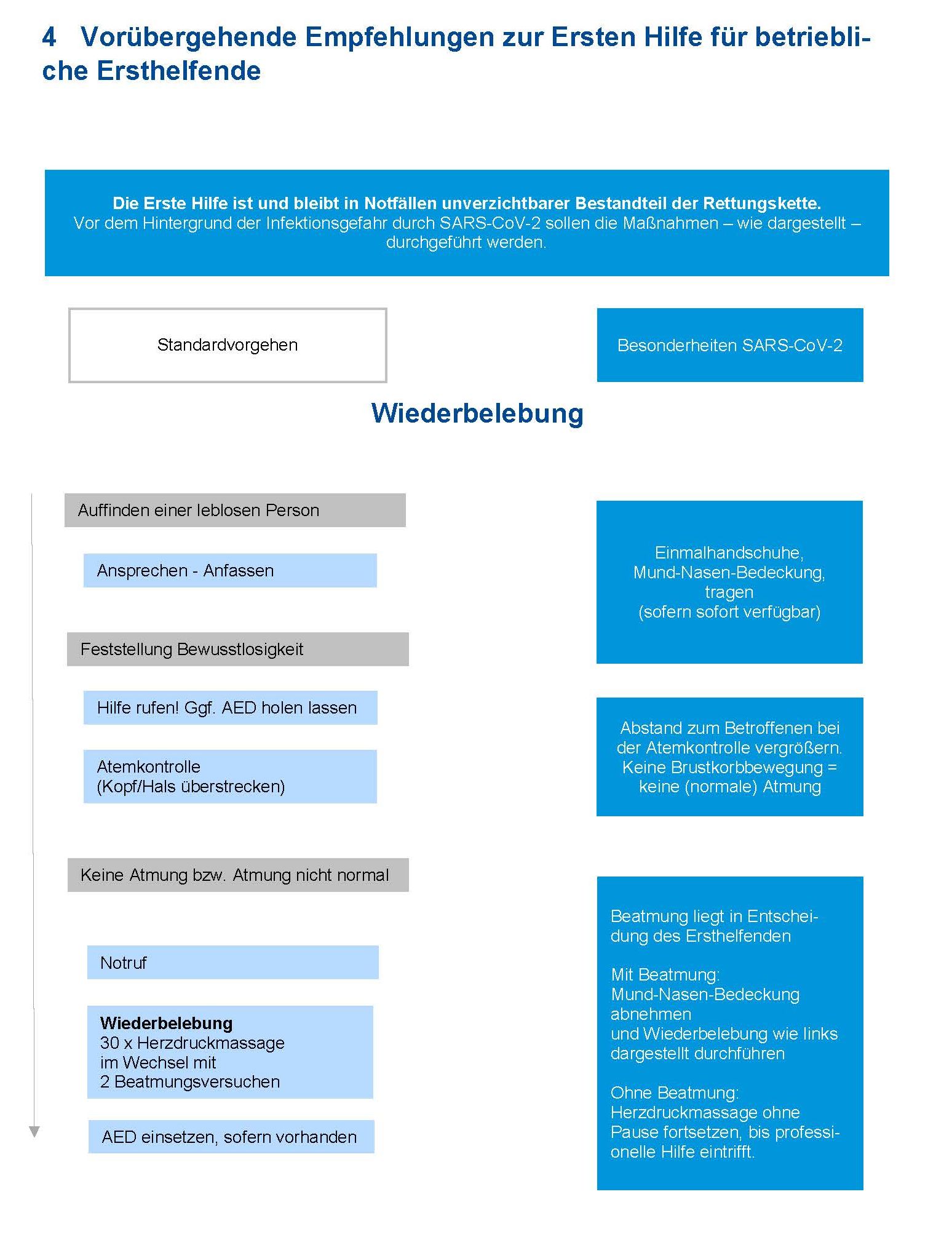 
Checkliste Gemeindehäuser unter Beachtung des HygieneplansHygienemanagement im Gemeindehaus						Regelung bei Besprechungen und Veranstaltungen (Hygieneschutzkonzept für Gruppen)Nach der Veranstaltung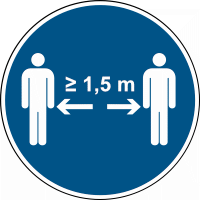 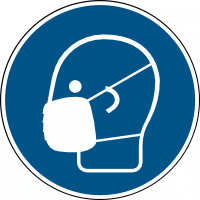 Quelle: BG RCI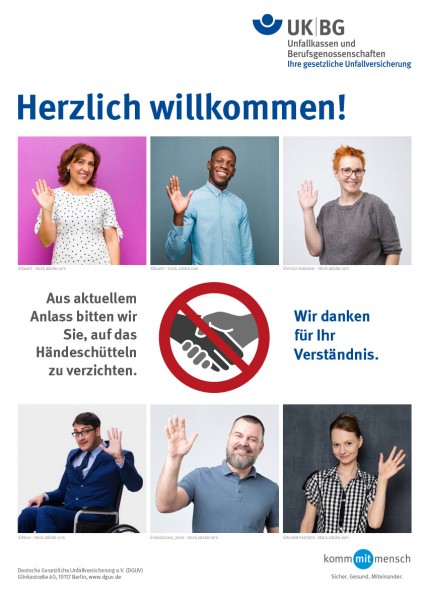 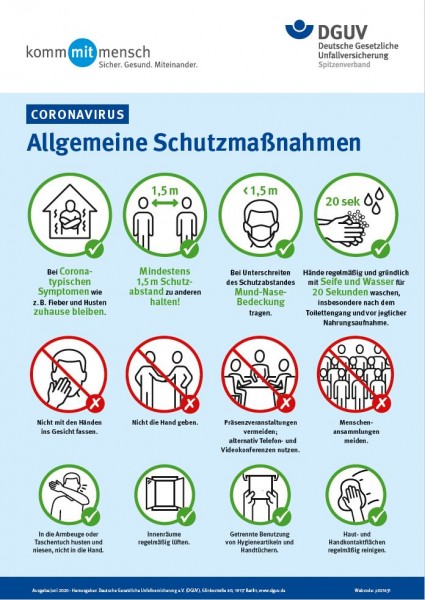 1Veröffentlichung von Verhaltensregeln als Aushang im Gemeindehaus2Der KV legt fest, welche Veranstaltungen stattfinden können.3Unterweisung der Mitarbeitenden, Ehrenamtlichen und Gruppenleitungen bzgl. Hygieneplan; 4.Vorlagen für Anwesenheitslisten erstellen; Festlegung, wo diese gesammelt werden5Festlegung der Zuständigkeit zur Sammlung der Anwesenheitslisten  6Aushänge WC´s + Teeküchen (Betreten nur 1 Person); 7Desinfektionsmittel zur Händereinigung im Eingangsbereich und ggfs. in den Gemeinderäumen bereitstellen8Zutrittsregelungen und Festlegung zulässiger Personenzahlen für die Gemeinderäume9Reinigungsintervalle festlegen10Regelmäßige Lüftung der Räumlichkeiten, insbesondere vor und nach Nutzung der Räume 1Besuchende hinweisen, bei Auftreten von coronatypischen Krankheitssymptomen auf den Veranstaltungsbesuch zu verzichten.2Verzicht auf Händeschütteln und weitere Berührungen.3Tische oder Stühle sind so platziert, dass überall der Sicherheitsabstand von 1,50 m eingehalten wird4Dokumentation der Sitzordnung und Anwesenheit mit Namen, Adresse und Telefonnummer; Weitergabe an die festgelegte Stelle (4 Wochen Aufbewahrungszeit)5Veranstaltungen mit Gesang, Blasmusik richten sich nach den aktuellen Informationen unter:https://www.arbeitssicherheit-elkb.de/node/57346Mund-Nasenschutz ist von den Besuchenden selbst mitzubringen und kann in den Pausen getragen werden. Dieses darf nicht dazu führen, dass der Abstand unnötigerweise verringert wird. Während der Veranstaltung ist das Tragen von Masken nicht erforderlich, da der Sicherheitsabstand gewährleistet ist.7Die Besuchenden werden über die einzuhaltende Hygienemaßnahmen informiert (Aushang)8Den Kontakt mit häufig genutzten Flächen, wie z.B. Türklinken oder Schalter möglichst minimieren. Ggfs. Handdesinfektionsmittel bereitstellen9Bei Bereitstellung von Getränken, sollten möglichst kleine Flaschen mit Schraubverschluss für einzelne Teilnehmer verwendet werden; Keine Verwendung von Kannen oder großen Flaschen, die von mehreren Personen benutzt werden ohne besondere SchutzmaßnahmenSELBSTBEDIENUNG IST AUSDRÜCKLICH UNTERSAGT !10Aus Gründen der Hygiene werden keinerlei Süßigkeiten, Salziges etc. angeboten, verteilt oder hingestellt.11Arbeitsmaterialien wie z. B. Stifte, Scheren, sowie andere Gegenstände, wie Geschirr und Gläser werden nicht mit anderen Personen geteilt.12Regelmäßige Stoßlüftung - bei Veranstaltungen mindestens alle 45 Minuten für 5 -10 Minuten mit ganz geöffneten Fenstern oder Türen (eine Kipplüftung ist nicht ausreichend!)13Teeküchen und Sanitärräume dürfen grundsätzlich nur einzeln betreten werden. Gleiches gilt für die Benutzung von engen Treppen, damit der Mindestabstand gewahrt bleibt.1Lüftung der Räumlichkeiten2Desinfektionsmittel auffüllen; Flüssigseife und Papierhandtücher evtl. nachfüllen3Reinigung aller Gegenstände, mit denen Mitwirkende/Besuchende in Kontakt gekommen sind mit tensidhaltigen Mitteln, ggfls. Desinfektion4Anwesenheitslisten werden im Pfarramt sicher verwahrt und nach 4 Wochen vernichtet 